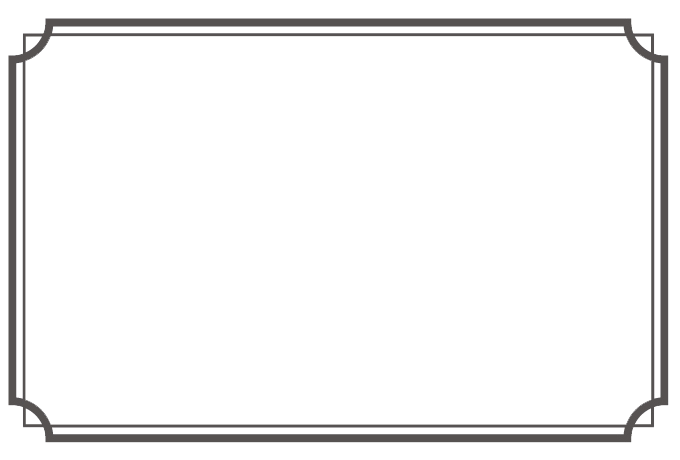 各種アトラクション等協賛のお願い商工まつり会期中に実施する“ミス調布コンテスト”出場者並びに“女性部チャリティーバザー”“お楽しみ抽選会”等のアトラクションに利用する各種協賛金（品）の提供につきまして格別なるご協力をお願い申し上げます。尚、品目・数量は問いませんのでご協力いただける方は、事務局まで電話又はＦＡＸにてご連絡をお願い致します。---------------　調布市商工会（ＦＡＸ０４２－４８５－９９５１）宛て　----------各種アトラクション等に対する協賛金（品）提供書下記のアトラクションに対して次のとおり協賛品を提供致します。※ご提供頂いた協賛品については、ご記載頂いたアトラクションでの使用と異なる場合がございます。予めご了承頂きますようお願い申し上げます。※ご記入頂きました個人情報につきましては、調布市商工会の個人情報に対する基本姿勢に基づき取り扱い致します。事業所名※「ご協賛者一覧」に掲示させていただく名称となります。※「ご協賛者一覧」に掲示させていただく名称となります。※「ご協賛者一覧」に掲示させていただく名称となります。ご担当者名所在地電　話ＦＡＸ事業内容事業内容協賛金又は協賛品単　価数 量計①ミス調布コンテスト②女性部チャリティーバザー③お楽しみ抽選会合計合計合計合計